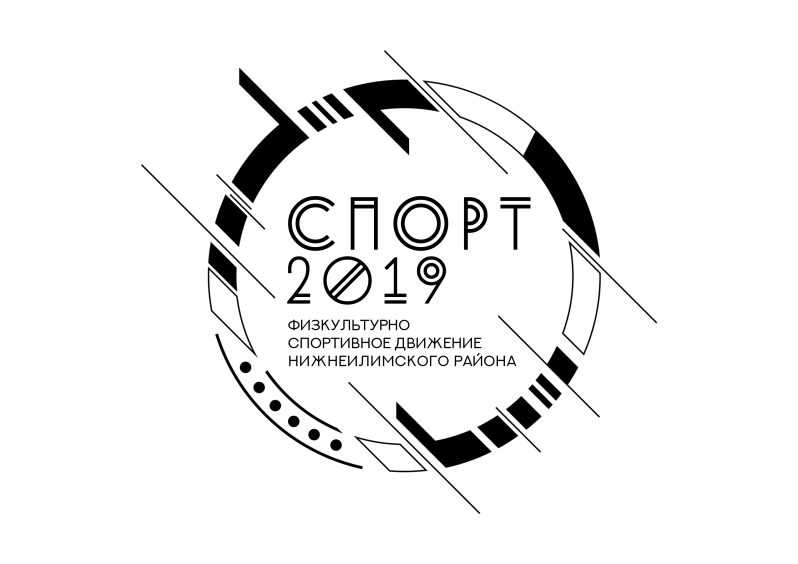 ПОЛОЖЕНИЕО проведении Чемпионата Нижнеилимского района                                        по ловле рыбы зимней удочкойМесто и время проведенияСоревнования проводятся 13 апреля 2019 года, начало соревнований в 10.00 окончание в 13.00.Место проведение соревнований: п. Игирма 9.00 – 9.30   Регистрация10.00            Начало соревнованийОрганизация и руководство проведения соревнованийОрганизация и проведение соревнований осуществляет НРОИООООиРУчастники соревнованийВ соревнованиях могут учувствовать все граждане РФ. Состав команды 3 человека, из которых 3 основных рыболова, 1 – запасной и 1 – представитель организации или первичного охот. коллектива. Команды формируются по принципу от организации и первичного охот. коллектива не более одной команды, остальные желающие должны объединиться в сборные команды по своему усмотрению, при этом роль представителя команды отводится одному из рыболовов.Регистрационный  (целевой) взнос для каждого рыболова составляет 200 рублей для членов НРОИООООиР, для всех остальных 300 рублей.Ветеранам ВОВ участие в соревнованиях бесплатно.Пенсионерам по возрасту (достигшим 55 лет) – оплата 50 %.Прием и регистрация заявок производится до 10.00 часов 13 апреля 2019 года по месту проведения соревнований.Участники соревнований добираются до места соревнований самостоятельно. Положение соревнований регламентировано правилами проведения спортивных мероприятий.Условия соревнований:Каждый член команды должен иметь свой порядковый номер (бейдж), ответственные – капитаны команд.Участок водоема делится на три сектора (по количеству членов команды). После сигнала судьи, участники занимают сектора, соответствующие своим порядковым номером. Участникам запрещается переходить с одного сектора на другой, а так же передавать снасти, приманки и наживки. Норма вылова рыбы не устанавливается. Каждому участнику разрешается пользоваться одной удочкой, оснащенной любой приманкой. Количество приманок на одной удочке не ограничено. Разрешается пользоваться наживкой животного или растительного происхождения, за исключением муравья.Каждый из участников может иметь неограниченное количество удочек. Во время ловли ледорубы должны находиться в вертикальном положении, ножами вниз. За соблюдением положения и правил безопасности отвечает судья в секторе. Взвешивание в конце соревнований производит главный судья соревнований в присутствии участника соревнований. Определение победителей осуществляется судейской коллегией. Время соревнований 3 часа.Финансирование:Расходы, связанные с организацией и проведением чемпионата возлагаются в долевой части на организаторов соревнований:НРОИООООиР;ОКСДМ администрации Нижнеилимского муниципального района (по муниципальной программе «Физическая культура и спорт в Нижнеилимском муниципальном районе» на 2018-2023гг.) приобретение кубков, медалей, печатной продукции (дипломы, грамоты, благодарности).Определение победителей:1-ая номинация – командное первенство за 1,2,3 место среди взрослых и детских команд.2-ая номинация – в личном зачете за 1,2,3 место среди взрослых и детских команд3-тья номинация – поощрительные призы (за первую рыбу, за самую крупную рыбу, за самую мелкую рыбу, за скоростное бурение, утешительный приз).Председатель секции спортивного рыболовства              _________________                   Ринейский Э.В.Контактные телефоны:  8 (395) 66 32433                                         8-914-910-92-55                                         8-914-902-02-39                                         8-964-803-46-93